Inola Public Schools2020-2021Inola Public Schools2020-2021Inola Public Schools2020-2021Inola Public Schools2020-2021Inola Public Schools2020-2021Inola Public Schools2020-2021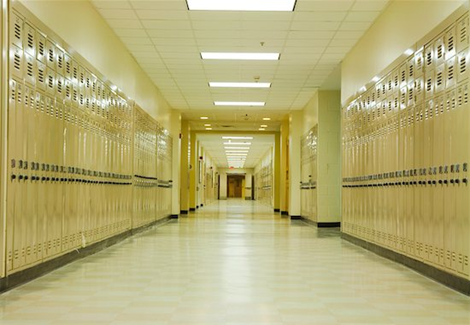 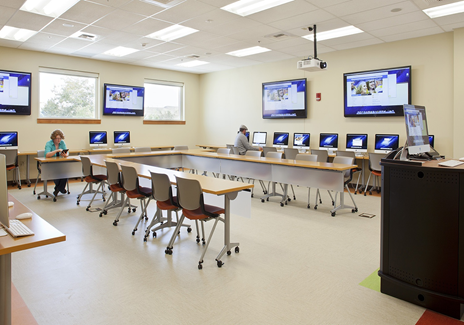 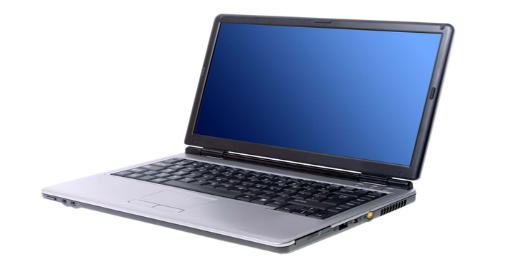 All on SiteBlended LearningBlended LearningBlended LearningAll OnlineAll OnlineLearning OptionsLearning OptionsLearning OptionsLearning OptionsLearning OptionsLearning Options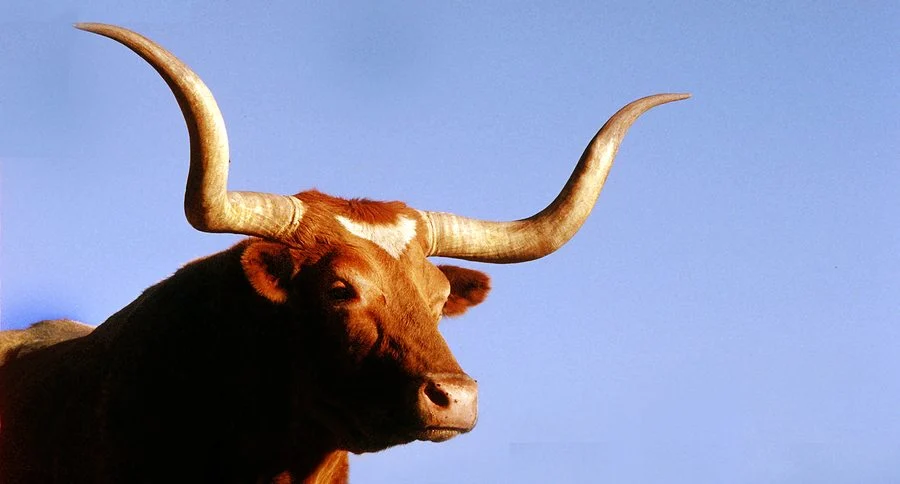 Below are the options for the 2020-2021 school year.  Students and their guardians will choose which option will work best for their family.  If guardians and students want the blended or online option, they will be contacted by school to discuss this possibility.  Guardians can email which Option they want their child enrolled in at the email address below.  If the school does not get a preference from the guardian, they will be enrolled automatically in the traditional plan.  Elementary: elemenrollment@inola.k12.ok.us Below are the options for the 2020-2021 school year.  Students and their guardians will choose which option will work best for their family.  If guardians and students want the blended or online option, they will be contacted by school to discuss this possibility.  Guardians can email which Option they want their child enrolled in at the email address below.  If the school does not get a preference from the guardian, they will be enrolled automatically in the traditional plan.  Elementary: elemenrollment@inola.k12.ok.us Below are the options for the 2020-2021 school year.  Students and their guardians will choose which option will work best for their family.  If guardians and students want the blended or online option, they will be contacted by school to discuss this possibility.  Guardians can email which Option they want their child enrolled in at the email address below.  If the school does not get a preference from the guardian, they will be enrolled automatically in the traditional plan.  Elementary: elemenrollment@inola.k12.ok.us 